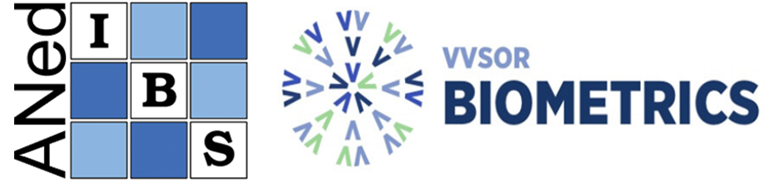 Minutes Annual General Meeting BMS-ANed 2022Assembly of the BMS (Biometric Section of the Dutch Society for Statistics and Operations Research - VVS) and ANed (Dutch region of the International Biometric Society - IBS) Date: Friday May 13th 2022Venue: During the BMS-ANed Spring meeting in Rotterdam (at De Machinist)Chair: BMS-ANed President Mark van de WielMinutes: BMS-ANed secretary Mar Rodríguez GirondoOther BMS-ANed board members present: Treasurer Dennis te BeestSaid el BouhaddaniJeroen Hoogland (new)Joanna in ‘t Hout	Joost van RosmalenThe annual meeting of 2021 was postponed due to the COVID-19 pandemic situation in 2021. The general assembly was planned and accordingly announced to happen during the Autumn BMS-ANed meeting on November, 26th 2021. On November 16th 2021  an email was sent announcing that the 2021 General Assembly of the BMS (Biometric Section of the Dutch Society for Statistics and Operations Research - VVS) and ANed (Dutch region of the International Biometric Society - IBS) was postponed and it would take place during the Spring meeting on 13th May 2022.A reminder e-mail was sent on 5th April announcing that the meeting would be in person, in Rotterdam. A second reminder was sent on 10th May 2022. An e-mail referring to the 2020-2021 financial summaries of BMS-ANed, agenda for the general Assembly 2022 and minutes of the 2020 General Assembly  was sent on May, 12th 2022.  All the documents could be found on the BMS-ANed website: https://www.vvsor.nl/biometrics/pages/archive/    All emails were sent to the email lists of both IBS-ANed and VVSOR-BMS.1. Opening The president Mark van de Wiel opens the assembly. 17 participants 2. Approval of AgendaAgenda is approved3. Minutes annual general meeting 2020Mark van de Wiel explains the status of one of the action points from the past General Assembly 2020: Corstenfonds: transfer of money (~5000 euro) will be discussed with the IBS presidentMark van de Wiel explains that the plan is to transfer these fonds to the IBS. This has not been done yet, but Mark will discuss this topic with the IBS president during the International Biometric Conference in Riga (upcoming July 2022).One of the participants in the assembly asks if someone is still donating to these funds since the idea of transferring the funds to the IBS goes against its original spirit. The goal of the Corstenfonds was to help support biostatistics activities held in the Netherlands (for example funding foreign students to develop their careers in the Netherlands). Mark van de Wiel explains that, as discussed in the previous general assembly, there has not been activity regarding the Corstenfonds in the last 10-15 years.  Minutes of the 2020 assembly were approved.4. Overview BMS-ANed events, 2021-2022.Mark van de Wiel summarizes the events of 2021 and 2022. It is emphasized that despite the difficulties due to the Covid-19 pandemic situation, BMS-ANed has tried to stay as active as possible.Upcoming events are announced: Online seminar on June 16th (Jelle Goeman), Live Autumn meeting on October 7th and Channel Meeting of 2023 (date not decided yet).5. Changes in the BMS-ANed board. Farewell and thanks to: Magnus Munch (PhD representative)Proposal for new member + voting: Jeroen Hoogland (webmaster). No objections. The new board member proposal is approved. Call for a PhD Student board member: It is announced that the BMS-ANed board is looking for a PhD student member. 6. IBS: representative council and 75th birthdayMark van de Wiel reminds the dual nature of the BMS-ANed (BMS (Biometric Section of the Dutch Society for Statistics and Operations Research - VVS) and ANed (Dutch region of the International Biometric Society - IBS)). We are formally the Dutch region of the IBS, which requires two representatives per region. Until now, the two representatives were Paul Eilers and Joost van Rosmalen. Paul Eilers recently resigned. His dedication is acknowledged. It is announced that we look for a new IBS representative. The main task is to be present at the IBC conference.75th IBS birthday: The IBS has asked all regions to organize some kind of celebration to commemorate the 75th IBS birthday.  Mark van de Wiel informs that the board is thinking about addressing this topic during the next Autumn meeting (not decided yet what). Ideas are welcome.7. Change of VVS-OR organizational structure: consequences for the BMS-ANedJudith ter Schure (Restructuring committee VVS-OR) summarizes the recent changes in the VVS-OR society: finances have moved from being based on the number of members per section to having a focus on the ambitions of the sections. This change is positive for the BMS-ANed since it is one of the most active sections. A second, related change is that VVS-OR members can now belong to multiple sections, and hence membership to the BMS becomes less formal.  A possible consequence is that the number of BMS members in the BMS-ANed becomes (notably) larger.Mark van de Wiel explains the consequences given the dual nature of our society. These changes have led to the discussion within the board on how to handle within the annual general assembly’s matters related to the IBS (and hence not affecting to those BMS/VVS-OR members but not members of the ANed) . The board’s proposal  is that access to the annual general assembly  is for all BMS and ANed members and that ANed-only members vote specific IBS issues. A list of ANed members will be brough to each general assembly.8. Financial overview + report financial audit (kascontrolecommissie)Dennis te Beest presents the financial summary. It is mentioned that Marco Grzegorczyk and Marianne Jonker have audited the 2020-2021 finances. Details can be found here: Archive - VVSOR. The balance is good, neutral. Approximately the same income than expenses. The financial reports are voted and approved.9. Budget 2022- Dennis te Beest briefly mentions the planning for next months. Most meetings are covered by VVS-OR, small things (e.g.: website) covered by left-over (after paying IBS) membership fees. 9. Proposal: student membership ANedMark van de Wiel proposes to introduce a control mechanism for student memberships. Currently, when students change their status this is not known by the BMS-ANed and hence they continue benefiting from student fees (gratis). The proposal from the board is that after 2 years of student membership, students are asked for justification of their academic status, if this is not properly justified, they become regular members.  This strategy matches IBS policy (students have the right to be IBS members without paying a fee). The proposal is accepted (voted by ANed-only members).10. Any other businessIt is asked if BMS-ANed can obtain funding with the occasion of the IBS 75th anniversary for the organization of a related event. This is not clear, probably not but it will be investigated by the board. 11. ClosingThe president Mark van de Wiel closes the assembly.